January 8, 2020 
Dear Directors: We are pleased to announce that this year’s Concert Festival will be held at Union County High School in Maynardville, TN on Saturday, April 25. 2020. The school is located conveniently about 30 minutes north of Knoxville on Hwy 33. (Take the Broadway exit north off I-640. Maynardville is about 15 minutes north of Halls.) There is ample parking and seating and concessions will be provided all day long. The festival is open to all bands: high school, middle school and junior high, as well as instrumental groups such as woodwind, brass, string, jazz or percussion ensembles. Groups will perform ranked by size within the styles and grades of music. In order to accommodate individual scheduling needs, we will be scheduling two separate blocks, morning and afternoon. Each block will be order Grade 1 through 5-6 with a break between them. You may request the block that is most convenient for your needs. We will try to meet your needs; however, morning times are limited. If you can play in the afternoon, please do so.Choice of music is at the discretion of the director. A warm-up piece is optional. No sight reading is involved. You should bring with you three (3) original conductor’s scores of your music with numbered measures. Non-original scores or lack of proper documentation for copied scores will result in the group being allowed to perform without rating. Under these circumstances, judges may comment on the performance if they choose.The cost of the festival is $100.00.Groups will be awarded a Division I, II, or III rating and awards will be presented accordingly.The judges for 2020 are Sean Green, Zack Williamson and Christian Zembower.Final postmark deadline for entry is Wednesday, April 8, 2020, which is approximately two weeks before the event. If you miss the deadline, call me!!!! 

Please fill out the enclosed application form and return it, with payment to: Landon Brady
Union County High School Band 
150 Main Street 
Maynardville, TN 37807 Please share this information with area directors that you may know. For more information please contact Landon Brady at 
901-647-7565 – Cell Phone
865-992-5232- Band Room 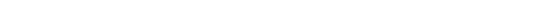 2020 TSSBDA Concert Festival ApplicationSchool: 	_______________________________________________________ Director Name: ________________________________________________________ Address:	 ________________________________________________________ 

_________________________________________________________School Phone: _____________________________ Home Phone: _____________________________ Cell Phone: ________________________________ Fax No.: __________________________________ E Mail: ________________________________________________________________________________ Number of Students Performing: _________ Grade level of Performers: _________________ Time Block Requested: ______________ Morning ____________ Afternoon ____________
Warm-up Title: _________________________________________________________ Composer/Arranger: ____________________________________________________ Grade of Music: ___________________ Time: ______________________ 
Festival Selection: _____________________________________________________ Composer/Arranger: ___________________________________________________ Grade of Music: ___________________ Time: ______________________ 

If you are playing a third piece, please copy this form as needed. Please enclose a seating chart/set-up form with your application so that we can ensure the proper number of chairs
and stands are available. Total # Chairs ______________ Total # Stands __________________ Place a check mark beside the available percussion that you will need for your pieces. ______ Marimba _________ Vibraphone ________ Bells ________ Xylophone _____ 5 Timpani _________ Gong ________ Chimes ________ Concert Bass Bands should furnish their own snares, cymbals, and auxiliary equipment as well as sticks and mallets. If you have a need not listed, please call the host director. 